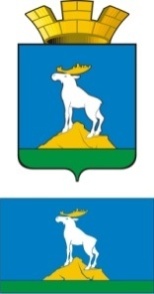   ГЛАВА НИЖНЕСЕРГИНСКОГО ГОРОДСКОГО ПОСЕЛЕНИЯПОСТАНОВЛЕНИЕ    15.11.2019 г.  № 452     г. Нижние Серги Об определении органа местного самоуправления, уполномоченного на осуществление полномочий в сфере муниципально-частного партнёрства в Нижнесергинском городском поселенииВ соответствии с Федеральным законом от 6 октября 2003 года № 131-ФЗ "Об общих принципах организации местного самоуправления в Российской Федерации", Федеральным законом от 13 июля 2015 года № 224-ФЗ "О государственно-частном партнерстве в Российской Федерации и внесении изменений в отдельные законодательные акты Российской Федерации", руководствуясь Уставом Нижнесергинского городского поселения, ПОСТАНОВЛЯЮ:1. Определить орган местного самоуправления, уполномоченный на осуществление полномочий в сфере муниципально-частного партнерства в Нижнесергинском городском поселении в лице администрации Нижнесергинского городского поселения.2. Опубликовать настоящее постановление на официальном сайте Нижнесергинского городского поселения в сети Интернет.3. Контроль за исполнением настоящего постановления оставляю за собой.И.о. главы Нижнесергинскогогородского поселения	Е.Б. Нечаева